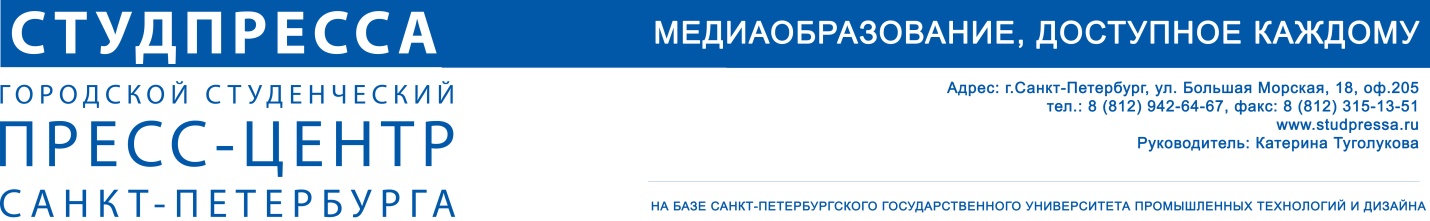 Международный фотоконкурс «Город 812»Номинация1 место2 место3 место«Город 812»Собчак Кнара АлександровнаСолдатенкова Анастасия ИгоревнаСувалов Максим Дмитриевич«Петербург – город муз»Круглова Елена НиколаевнаАрапова Влада Сергеевна - Хмельницкая Наталья Дмитриевна- Борт Мария Антоновна«Плакат #Блокада 75»Кузиленков Антон ВладимировичЗинкина Тамара Сергеевна- Тали Маргарита Иосифовна- Плюта Анастасия Александровна«Петербург – город будущего»Полухтина Мария РомановнаКожемякина Анна АнатольевнаПирожкова Елизавета Евгеньевна«Кошки и собаки города на Неве»Арапова Влада СергеевнаКузьмин Максим Олегович- Пигарева Дарья Сергеевна- Полухтина Мария Романовна